  TSSMAT CLASS 2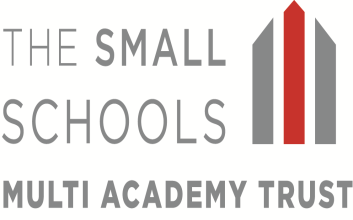 8.30-8.45Registration8.45-9.45Lesson 1Break 9.45-10.00Tuck shop10.00-11.10Lesson 2Break11.10-11.2011.20-12.15Lesson 311.20-12.15Lesson 3Lunch12.15 -1.151.15-1.301.30-3.00 Lesson 41.30-3.00 Lesson 41.30-3.00 Lesson 43.00-3.30MhandwritingMaths EnglishPhonicsGuided readingMathsPE1.30-2.301.15-1.45 small group gardening with Mrs SmithPE1.30-2.301.15-1.45 small group gardening with Mrs SmithSpellings 2.30-3worshipThandwritingMaths PE with MR ChallinorFrench with Madame ElliottFrench with Madame ElliottVotes for schools/PSHE 1.15-2Votes for schools/PSHE 1.15-2Dance and Drama with Georgia Forest school with Miss Wood2-3Dance and Drama with Georgia Forest school with Miss Wood2-3hymn practiceWhandwritingMaths EnglishPhonicsGuided reading1.15-2.15 music - SP1.15-2.15 music - SPTopic2.15-3Topic2.15-3Rev. Anne worshipTHandwritingEnglishMaths PhonicsGuided readingMathsTopic1.30-2.30Small group cooking once a half termTopic1.30-2.30Small group cooking once a half termchange reading books2.30-3worshipFhandwritingEnglishMaths PhonicsGuided readingTopic1.15-2.00Topic1.15-2.00Golden timeGolden timeAchievement worship